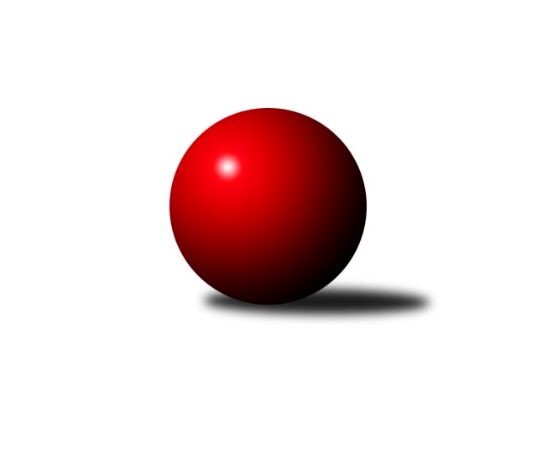 Č.15Ročník 2018/2019	11.6.2024 2. KLZ B 2018/2019Statistika 15. kolaTabulka družstev:		družstvo	záp	výh	rem	proh	skore	sety	průměr	body	plné	dorážka	chyby	1.	TJ Valašské Meziříčí	14	12	0	2	80.5 : 31.5 	(213.0 : 123.0)	3230	24	2183	1047	30.7	2.	KK Vyškov	13	10	0	3	65.0 : 39.0 	(167.5 : 144.5)	3234	20	2189	1044	37.8	3.	KK Slovan Rosice B	14	10	0	4	69.0 : 43.0 	(181.0 : 155.0)	3144	20	2143	1001	37.1	4.	TJ Sokol Husovice	14	7	0	7	55.0 : 57.0 	(163.0 : 173.0)	2983	14	2062	921	57.2	5.	SK Baník Ratiškovice	13	5	2	6	52.0 : 52.0 	(157.5 : 154.5)	3116	12	2114	1002	41.6	6.	TJ Sokol Luhačovice	13	5	2	6	51.0 : 53.0 	(151.5 : 160.5)	3071	12	2107	964	41.8	7.	HKK Olomouc	13	6	0	7	50.5 : 53.5 	(148.5 : 163.5)	3149	12	2135	1015	40.3	8.	KK Mor.Slávia Brno	14	5	1	8	51.0 : 61.0 	(164.5 : 171.5)	3101	11	2126	975	43.1	9.	KK Blansko B	14	4	2	8	44.0 : 68.0 	(153.5 : 182.5)	3099	10	2137	962	46.5	10.	KK Šumperk	14	3	2	9	44.0 : 68.0 	(158.5 : 177.5)	2995	8	2084	911	51.7	11.	TJ Jiskra Otrokovice	14	3	1	10	38.0 : 74.0 	(141.5 : 194.5)	3021	7	2079	942	53.4Tabulka doma:		družstvo	záp	výh	rem	proh	skore	sety	průměr	body	maximum	minimum	1.	KK Slovan Rosice B	7	6	0	1	37.0 : 19.0 	(100.5 : 67.5)	3166	12	3221	3120	2.	KK Vyškov	6	5	0	1	31.0 : 17.0 	(78.0 : 66.0)	3156	10	3226	3093	3.	TJ Valašské Meziříčí	7	5	0	2	37.0 : 19.0 	(108.0 : 60.0)	3316	10	3418	3204	4.	SK Baník Ratiškovice	7	5	0	2	35.0 : 21.0 	(94.5 : 73.5)	3156	10	3249	3072	5.	KK Mor.Slávia Brno	7	4	1	2	31.0 : 25.0 	(85.0 : 83.0)	3092	9	3197	2916	6.	TJ Sokol Husovice	7	4	0	3	29.0 : 27.0 	(85.5 : 82.5)	2985	8	3145	2860	7.	TJ Jiskra Otrokovice	7	3	1	3	25.0 : 31.0 	(76.5 : 91.5)	3109	7	3186	3019	8.	TJ Sokol Luhačovice	7	2	2	3	28.0 : 28.0 	(83.0 : 85.0)	3150	6	3200	3103	9.	KK Šumperk	7	3	0	4	27.0 : 29.0 	(83.5 : 84.5)	2961	6	3067	2893	10.	HKK Olomouc	6	2	0	4	21.5 : 26.5 	(74.0 : 70.0)	3159	4	3281	3087	11.	KK Blansko B	7	1	1	5	18.0 : 38.0 	(72.0 : 96.0)	3116	3	3225	3020Tabulka venku:		družstvo	záp	výh	rem	proh	skore	sety	průměr	body	maximum	minimum	1.	TJ Valašské Meziříčí	7	7	0	0	43.5 : 12.5 	(105.0 : 63.0)	3218	14	3349	3039	2.	KK Vyškov	7	5	0	2	34.0 : 22.0 	(89.5 : 78.5)	3245	10	3360	3137	3.	KK Slovan Rosice B	7	4	0	3	32.0 : 24.0 	(80.5 : 87.5)	3141	8	3279	3035	4.	HKK Olomouc	7	4	0	3	29.0 : 27.0 	(74.5 : 93.5)	3148	8	3288	3039	5.	KK Blansko B	7	3	1	3	26.0 : 30.0 	(81.5 : 86.5)	3097	7	3222	3006	6.	TJ Sokol Luhačovice	6	3	0	3	23.0 : 25.0 	(68.5 : 75.5)	3058	6	3205	2958	7.	TJ Sokol Husovice	7	3	0	4	26.0 : 30.0 	(77.5 : 90.5)	2983	6	3141	2611	8.	SK Baník Ratiškovice	6	0	2	4	17.0 : 31.0 	(63.0 : 81.0)	3109	2	3234	2933	9.	KK Mor.Slávia Brno	7	1	0	6	20.0 : 36.0 	(79.5 : 88.5)	3102	2	3211	2830	10.	KK Šumperk	7	0	2	5	17.0 : 39.0 	(75.0 : 93.0)	2999	2	3047	2802	11.	TJ Jiskra Otrokovice	7	0	0	7	13.0 : 43.0 	(65.0 : 103.0)	3008	0	3114	2894Tabulka podzimní části:		družstvo	záp	výh	rem	proh	skore	sety	průměr	body	doma	venku	1.	TJ Valašské Meziříčí	10	9	0	1	57.5 : 22.5 	(148.5 : 91.5)	3205	18 	4 	0 	1 	5 	0 	0	2.	KK Slovan Rosice B	10	8	0	2	54.0 : 26.0 	(132.0 : 108.0)	3169	16 	5 	0 	0 	3 	0 	2	3.	KK Vyškov	10	7	0	3	48.0 : 32.0 	(122.0 : 118.0)	3226	14 	4 	0 	1 	3 	0 	2	4.	TJ Sokol Husovice	10	6	0	4	43.0 : 37.0 	(122.0 : 118.0)	3058	12 	4 	0 	1 	2 	0 	3	5.	HKK Olomouc	10	5	0	5	40.5 : 39.5 	(118.5 : 121.5)	3140	10 	2 	0 	3 	3 	0 	2	6.	TJ Sokol Luhačovice	10	4	1	5	39.0 : 41.0 	(117.0 : 123.0)	3088	9 	2 	1 	2 	2 	0 	3	7.	KK Šumperk	10	3	2	5	35.0 : 45.0 	(115.5 : 124.5)	2981	8 	3 	0 	2 	0 	2 	3	8.	SK Baník Ratiškovice	10	3	1	6	35.0 : 45.0 	(117.0 : 123.0)	3116	7 	3 	0 	2 	0 	1 	4	9.	KK Mor.Slávia Brno	10	3	1	6	34.0 : 46.0 	(117.5 : 122.5)	3093	7 	2 	1 	2 	1 	0 	4	10.	TJ Jiskra Otrokovice	10	2	1	7	28.0 : 52.0 	(106.0 : 134.0)	3028	5 	2 	1 	2 	0 	0 	5	11.	KK Blansko B	10	1	2	7	26.0 : 54.0 	(104.0 : 136.0)	3092	4 	0 	1 	4 	1 	1 	3Tabulka jarní části:		družstvo	záp	výh	rem	proh	skore	sety	průměr	body	doma	venku	1.	KK Vyškov	3	3	0	0	17.0 : 7.0 	(45.5 : 26.5)	3241	6 	1 	0 	0 	2 	0 	0 	2.	TJ Valašské Meziříčí	4	3	0	1	23.0 : 9.0 	(64.5 : 31.5)	3312	6 	1 	0 	1 	2 	0 	0 	3.	KK Blansko B	4	3	0	1	18.0 : 14.0 	(49.5 : 46.5)	3132	6 	1 	0 	1 	2 	0 	0 	4.	SK Baník Ratiškovice	3	2	1	0	17.0 : 7.0 	(40.5 : 31.5)	3131	5 	2 	0 	0 	0 	1 	0 	5.	KK Mor.Slávia Brno	4	2	0	2	17.0 : 15.0 	(47.0 : 49.0)	3123	4 	2 	0 	0 	0 	0 	2 	6.	KK Slovan Rosice B	4	2	0	2	15.0 : 17.0 	(49.0 : 47.0)	3103	4 	1 	0 	1 	1 	0 	1 	7.	TJ Sokol Luhačovice	3	1	1	1	12.0 : 12.0 	(34.5 : 37.5)	3052	3 	0 	1 	1 	1 	0 	0 	8.	HKK Olomouc	3	1	0	2	10.0 : 14.0 	(30.0 : 42.0)	3161	2 	0 	0 	1 	1 	0 	1 	9.	TJ Sokol Husovice	4	1	0	3	12.0 : 20.0 	(41.0 : 55.0)	2819	2 	0 	0 	2 	1 	0 	1 	10.	TJ Jiskra Otrokovice	4	1	0	3	10.0 : 22.0 	(35.5 : 60.5)	3026	2 	1 	0 	1 	0 	0 	2 	11.	KK Šumperk	4	0	0	4	9.0 : 23.0 	(43.0 : 53.0)	3007	0 	0 	0 	2 	0 	0 	2 Zisk bodů pro družstvo:		jméno hráče	družstvo	body	zápasy	v %	dílčí body	sety	v %	1.	Lenka Hrdinová 	KK Vyškov 	12	/	13	(92%)	34	/	52	(65%)	2.	Šárka Nováková 	TJ Sokol Luhačovice 	11	/	12	(92%)	37	/	48	(77%)	3.	Hana Beranová 	SK Baník Ratiškovice 	11	/	13	(85%)	34	/	52	(65%)	4.	Ivana Marančáková 	TJ Valašské Meziříčí 	11	/	14	(79%)	38.5	/	56	(69%)	5.	Lucie Kelpenčevová 	TJ Sokol Husovice 	11	/	14	(79%)	35.5	/	56	(63%)	6.	Lenka Pouchlá 	HKK Olomouc 	10.5	/	11	(95%)	28.5	/	44	(65%)	7.	Klára Tobolová 	TJ Valašské Meziříčí 	10	/	13	(77%)	39	/	52	(75%)	8.	Růžena Smrčková 	KK Šumperk 	10	/	13	(77%)	30	/	52	(58%)	9.	Romana Sedlářová 	KK Mor.Slávia Brno 	10	/	14	(71%)	32.5	/	56	(58%)	10.	Aneta Ondovčáková 	KK Slovan Rosice B 	9	/	11	(82%)	28.5	/	44	(65%)	11.	Eliška Petrů 	KK Blansko B 	9	/	12	(75%)	30	/	48	(63%)	12.	Anna Štraufová 	KK Slovan Rosice B 	9	/	12	(75%)	30	/	48	(63%)	13.	Pavlína Březinová 	KK Mor.Slávia Brno 	9	/	12	(75%)	29	/	48	(60%)	14.	Silvie Vaňková 	HKK Olomouc 	9	/	12	(75%)	27	/	48	(56%)	15.	Kristýna Štreitová 	TJ Valašské Meziříčí 	9	/	13	(69%)	31	/	52	(60%)	16.	Pavla Fialová 	KK Vyškov 	9	/	13	(69%)	29.5	/	52	(57%)	17.	Kateřina Fryštácká 	TJ Jiskra Otrokovice 	9	/	14	(64%)	35	/	56	(63%)	18.	Ludmila Mederová 	KK Šumperk 	9	/	14	(64%)	30.5	/	56	(54%)	19.	Dana Uhříková 	TJ Valašské Meziříčí 	8.5	/	10	(85%)	25.5	/	40	(64%)	20.	Kamila Veselá 	KK Slovan Rosice B 	8	/	8	(100%)	21.5	/	32	(67%)	21.	Šárka Palková 	KK Slovan Rosice B 	8	/	12	(67%)	27.5	/	48	(57%)	22.	Jana Vejmolová 	KK Vyškov 	8	/	13	(62%)	31	/	52	(60%)	23.	Blanka Sedláková 	TJ Sokol Husovice 	8	/	14	(57%)	29.5	/	56	(53%)	24.	Michaela Bagári 	TJ Valašské Meziříčí 	7	/	12	(58%)	29	/	48	(60%)	25.	Martina Šupálková 	SK Baník Ratiškovice 	7	/	12	(58%)	27	/	48	(56%)	26.	Monika Niklová 	SK Baník Ratiškovice 	7	/	13	(54%)	28	/	52	(54%)	27.	Hana Malíšková 	HKK Olomouc 	7	/	13	(54%)	27.5	/	52	(53%)	28.	Markéta Gabrhelová 	TJ Sokol Husovice 	7	/	13	(54%)	26	/	52	(50%)	29.	Markéta Nepejchalová 	TJ Sokol Husovice 	6	/	10	(60%)	21	/	40	(53%)	30.	Ludmila Pančochová 	TJ Sokol Luhačovice 	6	/	11	(55%)	23.5	/	44	(53%)	31.	Eva Dosedlová 	KK Slovan Rosice B 	6	/	12	(50%)	29	/	48	(60%)	32.	Hana Krajíčková 	TJ Sokol Luhačovice 	6	/	12	(50%)	27	/	48	(56%)	33.	Helena Daňková 	KK Blansko B 	6	/	13	(46%)	26.5	/	52	(51%)	34.	Jaroslava Havranová 	HKK Olomouc 	6	/	13	(46%)	26	/	52	(50%)	35.	Ivana Hrouzová 	KK Blansko B 	6	/	14	(43%)	29	/	56	(52%)	36.	Katrin Valuchová 	TJ Sokol Husovice 	6	/	14	(43%)	28	/	56	(50%)	37.	Tereza Divílková 	TJ Jiskra Otrokovice 	5	/	6	(83%)	17.5	/	24	(73%)	38.	Simona Koreňová 	KK Vyškov 	5	/	8	(63%)	16	/	32	(50%)	39.	Andrea Katriňáková 	TJ Sokol Luhačovice 	5	/	9	(56%)	16.5	/	36	(46%)	40.	Hana Jáňová 	KK Šumperk 	5	/	10	(50%)	22	/	40	(55%)	41.	Lenka Menšíková 	TJ Sokol Luhačovice 	5	/	10	(50%)	18.5	/	40	(46%)	42.	Petra Dosedlová 	KK Slovan Rosice B 	5	/	11	(45%)	21	/	44	(48%)	43.	Renata Mikulcová st.	TJ Jiskra Otrokovice 	5	/	11	(45%)	20	/	44	(45%)	44.	Kateřina Bajerová 	HKK Olomouc 	5	/	13	(38%)	19	/	52	(37%)	45.	Naděžda Musilová 	KK Blansko B 	5	/	14	(36%)	28	/	56	(50%)	46.	Veronika Semmler 	KK Mor.Slávia Brno 	4	/	5	(80%)	13	/	20	(65%)	47.	Jana Navláčilová 	TJ Valašské Meziříčí 	4	/	6	(67%)	15.5	/	24	(65%)	48.	Ilona Olšáková 	KK Mor.Slávia Brno 	4	/	7	(57%)	14.5	/	28	(52%)	49.	Eliška Fialová 	SK Baník Ratiškovice 	4	/	7	(57%)	14	/	28	(50%)	50.	Jana Macková 	SK Baník Ratiškovice 	4	/	9	(44%)	17	/	36	(47%)	51.	Tereza Vidlářová 	KK Vyškov 	4	/	10	(40%)	20.5	/	40	(51%)	52.	Eva Putnová 	KK Slovan Rosice B 	4	/	10	(40%)	15.5	/	40	(39%)	53.	Hana Jonášková 	TJ Jiskra Otrokovice 	4	/	11	(36%)	16.5	/	44	(38%)	54.	Michaela Kouřilová 	KK Vyškov 	4	/	12	(33%)	21	/	48	(44%)	55.	Dana Tomančáková 	SK Baník Ratiškovice 	4	/	13	(31%)	19	/	52	(37%)	56.	Lucie Šťastná 	TJ Valašské Meziříčí 	3	/	3	(100%)	11	/	12	(92%)	57.	Monika Jedličková 	KK Mor.Slávia Brno 	3	/	7	(43%)	16.5	/	28	(59%)	58.	Radka Šindelářová 	KK Mor.Slávia Brno 	3	/	7	(43%)	14	/	28	(50%)	59.	Hana Stehlíková 	TJ Jiskra Otrokovice 	3	/	7	(43%)	14	/	28	(50%)	60.	Kateřina Zapletalová 	KK Šumperk 	3	/	7	(43%)	13	/	28	(46%)	61.	Kristýna Košuličová 	SK Baník Ratiškovice 	3	/	8	(38%)	15	/	32	(47%)	62.	Monika Anderová 	KK Vyškov 	3	/	8	(38%)	14.5	/	32	(45%)	63.	Pavla Čípová 	TJ Valašské Meziříčí 	3	/	10	(30%)	17.5	/	40	(44%)	64.	Dana Musilová 	KK Blansko B 	3	/	11	(27%)	12.5	/	44	(28%)	65.	Adéla Příhodová 	KK Šumperk 	3	/	12	(25%)	18	/	48	(38%)	66.	Eliška Hrančíková 	TJ Jiskra Otrokovice 	3	/	12	(25%)	18	/	48	(38%)	67.	Tereza Trávníčková 	TJ Sokol Husovice 	3	/	12	(25%)	17	/	48	(35%)	68.	Soňa Ženčáková 	KK Šumperk 	3	/	13	(23%)	20.5	/	52	(39%)	69.	Kateřina Petková 	KK Šumperk 	2	/	2	(100%)	6.5	/	8	(81%)	70.	Barbora Divílková ml.	TJ Jiskra Otrokovice 	2	/	2	(100%)	6	/	8	(75%)	71.	Hana Konečná 	TJ Sokol Luhačovice 	2	/	6	(33%)	10	/	24	(42%)	72.	Natálie Součková 	KK Blansko B 	2	/	10	(20%)	12	/	40	(30%)	73.	Lenka Kričinská 	KK Mor.Slávia Brno 	2	/	12	(17%)	19	/	48	(40%)	74.	Marika Celbrová 	KK Mor.Slávia Brno 	2	/	13	(15%)	15.5	/	52	(30%)	75.	Marie Olejníková 	TJ Valašské Meziříčí 	1	/	1	(100%)	3	/	4	(75%)	76.	Eliška Kubáčková 	TJ Sokol Husovice 	1	/	1	(100%)	3	/	4	(75%)	77.	Radka Rosendorfová 	TJ Sokol Husovice 	1	/	1	(100%)	2	/	4	(50%)	78.	Laura Neová 	KK Blansko B 	1	/	2	(50%)	3	/	8	(38%)	79.	Lenka Indrová 	KK Mor.Slávia Brno 	1	/	2	(50%)	3	/	8	(38%)	80.	Martina Hájková 	KK Mor.Slávia Brno 	1	/	3	(33%)	5	/	12	(42%)	81.	Michaela Bauerová 	KK Šumperk 	1	/	3	(33%)	4	/	12	(33%)	82.	Monika Hubíková 	TJ Sokol Luhačovice 	1	/	4	(25%)	5.5	/	16	(34%)	83.	Marie Chmelíková 	HKK Olomouc 	1	/	5	(20%)	10	/	20	(50%)	84.	Zita Řehůřková 	KK Blansko B 	1	/	7	(14%)	9.5	/	28	(34%)	85.	Jana Dvořáková 	TJ Jiskra Otrokovice 	1	/	7	(14%)	7	/	28	(25%)	86.	Ivana Pešková 	KK Mor.Slávia Brno 	0	/	1	(0%)	2	/	4	(50%)	87.	Markéta Vlčková 	TJ Valašské Meziříčí 	0	/	1	(0%)	2	/	4	(50%)	88.	Romana Valová 	KK Šumperk 	0	/	1	(0%)	1.5	/	4	(38%)	89.	Jana Mačudová 	SK Baník Ratiškovice 	0	/	1	(0%)	1.5	/	4	(38%)	90.	Jarmila Bábíčková 	SK Baník Ratiškovice 	0	/	1	(0%)	1	/	4	(25%)	91.	Markéta Vetchá 	TJ Sokol Husovice 	0	/	1	(0%)	1	/	4	(25%)	92.	Marie Říhová 	HKK Olomouc 	0	/	1	(0%)	1	/	4	(25%)	93.	Barbora Divílková st.	TJ Jiskra Otrokovice 	0	/	1	(0%)	1	/	4	(25%)	94.	Lucie Trávníčková 	KK Vyškov 	0	/	1	(0%)	1	/	4	(25%)	95.	Lucie Válková 	TJ Jiskra Otrokovice 	0	/	1	(0%)	0	/	4	(0%)	96.	Vendula Veselá 	KK Šumperk 	0	/	2	(0%)	3	/	8	(38%)	97.	Alena Kopecká 	HKK Olomouc 	0	/	3	(0%)	2	/	12	(17%)	98.	Milena Minksová 	TJ Sokol Husovice 	0	/	3	(0%)	0	/	12	(0%)	99.	Helena Konečná 	TJ Sokol Luhačovice 	0	/	4	(0%)	2.5	/	16	(16%)	100.	Renáta Mikulcová ml.	TJ Jiskra Otrokovice 	0	/	4	(0%)	2	/	16	(13%)	101.	Tereza Kalavská 	KK Slovan Rosice B 	0	/	4	(0%)	2	/	16	(13%)	102.	Zdenka Svobodová 	TJ Sokol Luhačovice 	0	/	5	(0%)	3.5	/	20	(18%)	103.	Jitka Bětíková 	TJ Jiskra Otrokovice 	0	/	6	(0%)	4.5	/	24	(19%)	104.	Marcela Příhodová 	KK Šumperk 	0	/	7	(0%)	9.5	/	28	(34%)	105.	Šárka Tögelová 	HKK Olomouc 	0	/	7	(0%)	7.5	/	28	(27%)Průměry na kuželnách:		kuželna	průměr	plné	dorážka	chyby	výkon na hráče	1.	TJ Valašské Meziříčí, 1-4	3250	2197	1053	37.0	(541.8)	2.	HKK Olomouc, 1-8	3156	2145	1011	39.3	(526.2)	3.	KK Blansko, 1-6	3144	2153	990	43.1	(524.1)	4.	TJ Sokol Luhačovice, 1-4	3142	2129	1012	37.4	(523.7)	5.	Ratíškovice, 1-4	3138	2134	1003	41.4	(523.1)	6.	KK Slovan Rosice, 1-4	3127	2137	989	41.0	(521.3)	7.	KK Vyškov, 1-4	3123	2142	981	43.4	(520.6)	8.	Otrokovice, 1-4	3122	2141	981	48.1	(520.4)	9.	KK MS Brno, 1-4	3089	2115	973	42.5	(514.9)	10.	TJ Sokol Husovice, 1-4	2990	2081	909	58.8	(498.5)	11.	KK Šumperk, 1-4	2956	2046	909	49.6	(492.7)Nejlepší výkony na kuželnách:TJ Valašské Meziříčí, 1-4TJ Valašské Meziříčí	3418	5. kolo	Lucie Šťastná 	TJ Valašské Meziříčí	604	11. koloTJ Valašské Meziříčí	3386	14. kolo	Klára Tobolová 	TJ Valašské Meziříčí	604	1. koloTJ Valašské Meziříčí	3319	1. kolo	Silvie Vaňková 	HKK Olomouc	601	12. koloTJ Valašské Meziříčí	3317	11. kolo	Dana Uhříková 	TJ Valašské Meziříčí	593	5. koloTJ Valašské Meziříčí	3291	7. kolo	Ivana Marančáková 	TJ Valašské Meziříčí	591	5. koloHKK Olomouc	3288	12. kolo	Michaela Bagári 	TJ Valašské Meziříčí	590	14. koloTJ Valašské Meziříčí	3277	12. kolo	Hana Stehlíková 	TJ Jiskra Otrokovice	588	14. koloKK Vyškov	3251	11. kolo	Dana Uhříková 	TJ Valašské Meziříčí	587	7. koloSK Baník Ratiškovice	3234	5. kolo	Ivana Marančáková 	TJ Valašské Meziříčí	585	12. koloKK Blansko B	3222	3. kolo	Pavla Fialová 	KK Vyškov	577	11. koloHKK Olomouc, 1-8HKK Olomouc	3281	7. kolo	Silvie Vaňková 	HKK Olomouc	637	7. koloTJ Valašské Meziříčí	3248	10. kolo	Silvie Vaňková 	HKK Olomouc	613	5. koloHKK Olomouc	3231	5. kolo	Monika Jedličková 	KK Mor.Slávia Brno	593	9. koloKK Mor.Slávia Brno	3211	9. kolo	Ivana Marančáková 	TJ Valašské Meziříčí	583	10. koloSK Baník Ratiškovice	3148	7. kolo	Lenka Pouchlá 	HKK Olomouc	568	7. koloKK Vyškov	3142	13. kolo	Lenka Pouchlá 	HKK Olomouc	566	13. koloHKK Olomouc	3127	10. kolo	Silvie Vaňková 	HKK Olomouc	564	3. koloHKK Olomouc	3121	13. kolo	Dana Uhříková 	TJ Valašské Meziříčí	563	10. koloKK Slovan Rosice B	3119	3. kolo	Lenka Pouchlá 	HKK Olomouc	563	10. koloHKK Olomouc	3104	3. kolo	Kateřina Bajerová 	HKK Olomouc	562	5. koloKK Blansko, 1-6TJ Valašské Meziříčí	3349	15. kolo	Helena Daňková 	KK Blansko B	603	13. koloKK Vyškov	3281	4. kolo	Jana Vejmolová 	KK Vyškov	593	4. koloKK Slovan Rosice B	3279	6. kolo	Ivana Hrouzová 	KK Blansko B	589	4. koloKK Blansko B	3225	13. kolo	Jana Navláčilová 	TJ Valašské Meziříčí	575	15. koloTJ Sokol Luhačovice	3140	10. kolo	Eliška Petrů 	KK Blansko B	572	6. koloKK Blansko B	3140	6. kolo	Ivana Marančáková 	TJ Valašské Meziříčí	571	15. koloKK Blansko B	3137	15. kolo	Růžena Smrčková 	KK Šumperk	566	9. koloKK Mor.Slávia Brno	3125	13. kolo	Kristýna Štreitová 	TJ Valašské Meziříčí	564	15. koloKK Blansko B	3123	10. kolo	Eliška Petrů 	KK Blansko B	564	15. koloKK Blansko B	3112	4. kolo	Eva Dosedlová 	KK Slovan Rosice B	562	6. koloTJ Sokol Luhačovice, 1-4HKK Olomouc	3243	8. kolo	Šárka Nováková 	TJ Sokol Luhačovice	574	12. koloTJ Valašské Meziříčí	3214	6. kolo	Helena Daňková 	KK Blansko B	569	12. koloTJ Sokol Luhačovice	3200	8. kolo	Ludmila Pančochová 	TJ Sokol Luhačovice	568	8. koloTJ Sokol Luhačovice	3189	6. kolo	Šárka Nováková 	TJ Sokol Luhačovice	567	6. koloTJ Sokol Luhačovice	3166	11. kolo	Marie Chmelíková 	HKK Olomouc	565	8. koloKK Blansko B	3142	12. kolo	Ivana Marančáková 	TJ Valašské Meziříčí	563	6. koloTJ Sokol Luhačovice	3132	12. kolo	Šárka Nováková 	TJ Sokol Luhačovice	563	14. koloTJ Sokol Luhačovice	3130	4. kolo	Klára Tobolová 	TJ Valašské Meziříčí	561	6. koloTJ Sokol Luhačovice	3128	14. kolo	Šárka Nováková 	TJ Sokol Luhačovice	557	4. koloKK Mor.Slávia Brno	3118	4. kolo	Šárka Nováková 	TJ Sokol Luhačovice	555	11. koloRatíškovice, 1-4KK Vyškov	3291	6. kolo	Lucie Kelpenčevová 	TJ Sokol Husovice	589	4. koloSK Baník Ratiškovice	3249	4. kolo	Michaela Kouřilová 	KK Vyškov	586	6. koloSK Baník Ratiškovice	3205	6. kolo	Šárka Nováková 	TJ Sokol Luhačovice	582	2. koloSK Baník Ratiškovice	3181	15. kolo	Dana Tomančáková 	SK Baník Ratiškovice	581	6. koloKK Slovan Rosice B	3161	8. kolo	Monika Niklová 	SK Baník Ratiškovice	569	6. koloSK Baník Ratiškovice	3158	2. kolo	Hana Beranová 	SK Baník Ratiškovice	564	15. koloTJ Sokol Husovice	3141	4. kolo	Hana Beranová 	SK Baník Ratiškovice	564	2. koloSK Baník Ratiškovice	3120	11. kolo	Romana Sedlářová 	KK Mor.Slávia Brno	564	15. koloKK Mor.Slávia Brno	3110	15. kolo	Pavla Fialová 	KK Vyškov	560	6. koloSK Baník Ratiškovice	3110	12. kolo	Monika Niklová 	SK Baník Ratiškovice	557	15. koloKK Slovan Rosice, 1-4TJ Valašské Meziříčí	3256	13. kolo	Klára Tobolová 	TJ Valašské Meziříčí	598	13. koloKK Slovan Rosice B	3221	15. kolo	Aneta Ondovčáková 	KK Slovan Rosice B	591	2. koloKK Slovan Rosice B	3194	7. kolo	Anna Štraufová 	KK Slovan Rosice B	591	9. koloKK Slovan Rosice B	3193	9. kolo	Anna Štraufová 	KK Slovan Rosice B	570	15. koloKK Slovan Rosice B	3164	2. kolo	Tereza Divílková 	TJ Jiskra Otrokovice	568	5. koloKK Slovan Rosice B	3144	5. kolo	Lenka Pouchlá 	HKK Olomouc	567	15. koloKK Vyškov	3137	2. kolo	Eva Dosedlová 	KK Slovan Rosice B	565	15. koloKK Slovan Rosice B	3129	13. kolo	Lucie Kelpenčevová 	TJ Sokol Husovice	564	10. koloKK Slovan Rosice B	3120	10. kolo	Šárka Palková 	KK Slovan Rosice B	562	13. koloHKK Olomouc	3074	15. kolo	Michaela Bagári 	TJ Valašské Meziříčí	560	13. koloKK Vyškov, 1-4KK Vyškov	3226	1. kolo	Jana Vejmolová 	KK Vyškov	586	5. koloKK Vyškov	3221	14. kolo	Hana Krajíčková 	TJ Sokol Luhačovice	573	7. koloTJ Sokol Luhačovice	3205	7. kolo	Lenka Hrdinová 	KK Vyškov	571	7. koloKK Vyškov	3135	5. kolo	Lenka Hrdinová 	KK Vyškov	570	14. koloKK Vyškov	3134	3. kolo	Michaela Kouřilová 	KK Vyškov	566	3. koloKK Vyškov	3127	9. kolo	Pavla Fialová 	KK Vyškov	565	9. koloTJ Jiskra Otrokovice	3114	3. kolo	Lenka Hrdinová 	KK Vyškov	558	1. koloKK Slovan Rosice B	3099	14. kolo	Lenka Hrdinová 	KK Vyškov	556	9. koloKK Vyškov	3093	7. kolo	Tereza Divílková 	TJ Jiskra Otrokovice	555	3. koloHKK Olomouc	3077	1. kolo	Tereza Vidlářová 	KK Vyškov	555	5. koloOtrokovice, 1-4KK Vyškov	3360	15. kolo	Lenka Hrdinová 	KK Vyškov	586	15. koloTJ Valašské Meziříčí	3266	2. kolo	Silvie Vaňková 	HKK Olomouc	583	4. koloHKK Olomouc	3251	4. kolo	Jana Vejmolová 	KK Vyškov	580	15. koloSK Baník Ratiškovice	3204	9. kolo	Dana Uhříková 	TJ Valašské Meziříčí	577	2. koloTJ Jiskra Otrokovice	3186	10. kolo	Tereza Divílková 	TJ Jiskra Otrokovice	576	4. koloKK Mor.Slávia Brno	3177	10. kolo	Tereza Divílková 	TJ Jiskra Otrokovice	575	7. koloTJ Jiskra Otrokovice	3164	2. kolo	Pavlína Březinová 	KK Mor.Slávia Brno	574	10. koloTJ Jiskra Otrokovice	3151	7. kolo	Hana Beranová 	SK Baník Ratiškovice	573	9. koloTJ Jiskra Otrokovice	3121	9. kolo	Barbora Divílková ml.	TJ Jiskra Otrokovice	572	10. koloTJ Jiskra Otrokovice	3093	15. kolo	Tereza Divílková 	TJ Jiskra Otrokovice	571	2. koloKK MS Brno, 1-4KK Vyškov	3251	8. kolo	Lenka Hrdinová 	KK Vyškov	589	8. koloKK Mor.Slávia Brno	3197	14. kolo	Kamila Veselá 	KK Slovan Rosice B	580	11. koloKK Mor.Slávia Brno	3197	8. kolo	Romana Sedlářová 	KK Mor.Slávia Brno	572	1. koloKK Mor.Slávia Brno	3124	1. kolo	Romana Sedlářová 	KK Mor.Slávia Brno	569	6. koloKK Mor.Slávia Brno	3105	11. kolo	Lenka Kričinská 	KK Mor.Slávia Brno	567	11. koloKK Slovan Rosice B	3102	11. kolo	Hana Stehlíková 	TJ Jiskra Otrokovice	566	12. koloKK Blansko B	3089	1. kolo	Pavlína Březinová 	KK Mor.Slávia Brno	564	6. koloKK Mor.Slávia Brno	3069	12. kolo	Lucie Kelpenčevová 	TJ Sokol Husovice	562	6. koloTJ Sokol Husovice	3055	6. kolo	Veronika Semmler 	KK Mor.Slávia Brno	557	1. koloTJ Jiskra Otrokovice	3053	12. kolo	Ilona Olšáková 	KK Mor.Slávia Brno	555	12. koloTJ Sokol Husovice, 1-4TJ Valašské Meziříčí	3153	8. kolo	Lucie Kelpenčevová 	TJ Sokol Husovice	577	8. koloTJ Sokol Husovice	3145	11. kolo	Klára Tobolová 	TJ Valašské Meziříčí	571	8. koloKK Blansko B	3072	14. kolo	Ivana Marančáková 	TJ Valašské Meziříčí	564	8. koloHKK Olomouc	3064	11. kolo	Eliška Petrů 	KK Blansko B	558	14. koloTJ Sokol Husovice	3049	1. kolo	Markéta Nepejchalová 	TJ Sokol Husovice	552	1. koloKK Slovan Rosice B	3035	12. kolo	Helena Daňková 	KK Blansko B	550	14. koloTJ Sokol Husovice	2992	5. kolo	Lucie Kelpenčevová 	TJ Sokol Husovice	546	1. koloTJ Sokol Husovice	2987	3. kolo	Lucie Kelpenčevová 	TJ Sokol Husovice	542	12. koloTJ Sokol Husovice	2961	12. kolo	Blanka Sedláková 	TJ Sokol Husovice	541	11. koloTJ Sokol Luhačovice	2958	5. kolo	Růžena Smrčková 	KK Šumperk	538	3. koloKK Šumperk, 1-4KK Šumperk	3067	10. kolo	Jaroslava Havranová 	HKK Olomouc	536	6. koloKK Šumperk	3057	8. kolo	Lenka Pouchlá 	HKK Olomouc	534	6. koloHKK Olomouc	3039	6. kolo	Růžena Smrčková 	KK Šumperk	531	6. koloTJ Valašské Meziříčí	3039	4. kolo	Kateřina Bajerová 	HKK Olomouc	526	6. koloKK Šumperk	2984	15. kolo	Markéta Gabrhelová 	TJ Sokol Husovice	526	15. koloTJ Sokol Luhačovice	2974	13. kolo	Růžena Smrčková 	KK Šumperk	525	10. koloTJ Sokol Husovice	2935	15. kolo	Růžena Smrčková 	KK Šumperk	525	13. koloSK Baník Ratiškovice	2933	10. kolo	Kristýna Štreitová 	TJ Valašské Meziříčí	522	4. koloKK Šumperk	2921	6. kolo	Hana Beranová 	SK Baník Ratiškovice	522	10. koloTJ Jiskra Otrokovice	2906	8. kolo	Lucie Kelpenčevová 	TJ Sokol Husovice	520	15. koloČetnost výsledků:	7.0 : 1.0	8x	6.0 : 2.0	19x	5.0 : 3.0	13x	4.0 : 4.0	5x	3.0 : 5.0	13x	2.5 : 5.5	1x	2.0 : 6.0	7x	1.0 : 7.0	9x